2023 Texas Tech AADE Clay Shoot Tournament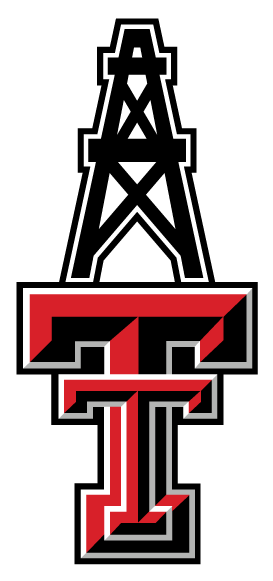 Friday, February 10th, 2023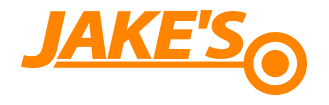 Jake’s Clays Midland, TXFormat: 6 Man Team, $200 Per ShooterRegistration: 8AM|Lunch served 11:30-12:30 PM|9:00 AM RotationTournament Sponsorships:Platinum Title Sponsor: $5,000 2 – 6-man teams Station sponsorshipsRecognition at the event and in all subsequent printed material & media presentationOn-site product placement and material distribution on day of shootGold Title Sponsor: $3,500 (SOLD OUT)1- 6man team Station SponsorshipsRecognition at the event and in all subsequent printed material & media presentationSilver Title Sponsor: $2,000 (SOLD OUT)1- 6man team Station SponsorshipRecognition at the event and in all subsequent printed material & media presentationGun Board Sponsor: $2,000Station Sponsor: $500Golf Carts: $75 a cartCarts seat 2 people. Carts only available if you reserve through this registration form prior to shoot. Company sponsors food and drink for tournament (Free Team entry) (SOLD OUT)Signage (Free team entry) (SOLD OUT)$200 per shooter includes breakfast/lunch, shooting & prizes Prize Boards & Raffle Tickets available 1 in 10 chance to win a gun!Team Registration FormPackage Type: 		     Entry Only        +/or 	  Tournament SponsorPlease submit this form to the email address listed below.For more information, to pay over the phone or if you have questions, please email or call:Guillermo Cortes – guillermo.cortes@ttu.edu| (832) 877-6286Sarah Qureshi – saraqure@ttu.edu| (732) 485-8028Name of PlayersTeam CaptainCompanyEmailsPhonePayment TypeTotal Amount: ____ (# of teams) x $1,200 per team + _______ Sponsor Level =_______  Check  Credit CardMake Checks Payable to: Texas Tech AADECheck #: ___________If paying with check, please notify David Munoz at david.l.munoz@ttu.edu and Mail your completed payment to:Texas Tech AADE807 Boston Ave (Room 210C)Lubbock, Texas 79409Name as it appears on credit card: ________________________________Billing address: _______________________________________________City: ___________________________ State: _______________________Zip: _____________Card Number: _______________________________________________Expiration date: _____________________ Card Security Code: ________